Приложение № 2к Положению «О конкурсе лучших муниципальных практик и инициатив социально-экономического развития на территориях присутствия Госкорпорации «Росатом» в 2023 году»Паспорт практики1. Наименование практики2. Наименование территории, на которой данная практика была реализована3. Предпосылки реализации Описание проблемной ситуации или потребности в развитии, послужившей причиной внедрения практики (не более 0,5 страницы)4. Сроки реализации практики5. Показатели социально-экономического развития города, характеризующие положение до внедрения практики (не более 0,5 страницы)6. Цель (цели) и задачи практики7. Возможности, которые позволили реализовать практику8. Принципиальные подходы, избранные при разработке и внедрении практики9. Результаты практики (что было достигнуто) 10. Участники внедрения практики и их роль в процессе внедрения11. Заинтересованные лица, на которых рассчитана практика12. Краткое описание бизнес-модели реализации практики13. Краткое описание практики14. Действия по развертыванию практикиОписание перечня мероприятий, которые были предприняты для реализации практики15. Нормативно-правовые акты, принятые для обеспечения реализации практикиПринятые НПАИзмененные НПА16. Ресурсы, необходимые для внедрения практики17. Выгодополучатели (регион, предприниматели, жители т.п.)18. Затраты на реализацию практики 19. Показатели социально-экономического развития города, характеризующие положение после внедрения практики (не более 0,5 страницы)20. Краткая информация о лидере практики/команде проекта (не более 0,5 страницы)21. Ссылки на интернет-ресурсы практики Ссылки на официальный сайт практики, группы в социальных сетях и т.п.22. Список контактов, ответственных за реализацию практикиГородской патриотический благотворительный марафон «Za наших!»ЗАТО г. Зеленогорск, Красноярский крайС сентября 2022 года в городе началась реализации благотворительной программы «Ребятам Зеленогорска», целью которой является поддержка участников СВО и их семей. Финансирование благотворительной программы осуществляется за счет приема благотворительных пожертвований от физических и юридических лиц. Для продвижения программы «Ребятам Зеленогорска» и усиление финансовой поддержки программы был организован и проведен городской патриотический благотворительный марафон «Za наших!»Ноябрь-декабрь-Цель – вовлечение жителей города Зеленогорск в реализацию благотворительной программы через участие в патриотическом марафоне.Задачи:- привлечь бюджетные учреждения, НКО, предпринимателей к организации и проведению тематических площадок городского патриотического благотворительного марафона «Za наших!»;- провести информационную компанию для привлечения жителей города к посещению тематических площадок городского патриотического благотворительного марафона «Za наших!»;- организовать работу с НКО «Резервный фонд» по установке ящиков для пожертвований во время проведения городского патриотического благотворительного марафона «Za наших!»№Описание возможности1.Инициатива Общественной палаты г. Зеленогорска2.Команда единомышленников, готовых включиться в реализацию мероприятия3.Широкая информационная поддержка практики городскими СМИ4.Отклик жителей на участие в городском патриотическом благотворительном марафоне «Za наших!»№Описание подхода1.Инициативность лидеров практики2.Неравнодушие участников – организаторов тематических площадок городского патриотического благотворительного марафона «Za наших!»3.Сплоченность жителей города в желании оказать финансовую поддержку участникам СВО и членам их семей№Показатель, единица измеренияЗначение показателяЗначение показателя№Показатель, единица измеренияза последний год реализации практикиза весь период реализации1.Количество человек, принявших участие в организации и работе тематических площадок марафона144 чел.2.Количество человек, посетивших тематические площадки марафона2 718 чел.3.Количество тематических площадок, организованных в рамках проведения марафона32 площадки4.Денежные средства, собранные в рамках благотворительного марафона117 465 руб.№УчастникОписание его роли в реализации практики1.Общественная палата г. ЗеленогорскаИнициатива проведения городского патриотического благотворительного марафона «Za наших!»2.МБУК «ЗГДК»Разработка концепции марафона, реализация практики3.Городские организации и учреждения, некоммерческие организацииОрганизация и проведение тематических площадок4.СМИПроведение информационной кампании5.Представители малого и среднего бизнесаПредоставление лотов на благотворительную лотерею6.МКУ «Комитет по делам культуры»Координация взаимодействия участников практикиКоличество граждан, участвующих в реализации практикиКоличество граждан, на которых направлен эффект от реализации практики144 чел.Не менее 100 мобилизованных и добровольцев, участвующих в СВО и не менее 200 членов их семейДанная практика не предусматривает финансовой выгодыВ единый день 3 декабря 2022 года на базе Зеленогорского городского Дворца культуры состоялся городской патриотический благотворительный марафон 
«Za наших!». Начиная с 12 часов в Большом зале Дворца культуры проходили концертные программы для жителей города разных возрастных категорий. С 14 до 18 часов на территории всего Дворца культуры работали 32 тематические площадки для жителей всех социальных групп и возрастных категорий. Жителям были предложены различные мастер классы по декоративно-прикладному творчеству, мастер классы от представителей волонтерских движений – плетение сетей, изготовление блиндажных свеч, установка фурнитуры на плащ-палатки. Горожане приняли участие в спортивно-развлекательных площадках, посетили творческие локации и интеллектуальные игры. Зеленогорцы смогли приобрести изделия ручной работы городских мастеров и мастерских учебных заведений города, горшечные цветы, продукцию собственного производства малого бизнеса. По предварительной договоренности с организаторами площадок, ВСЕ вырученные средства были направлены на счет НКО «Резервный фонд».В 17 часов стартовала благотворительная беспроигрышная лотерея.Завершился марафон патриотическим концертом «Zа наших!».№Описание мероприятияИсполнитель1.Организационно-подготовительный этап1.1Индивидуальная работа с городскими организациями и учреждениями по привлечению к участию в благотворительном марафоне- Администрация ЗАТО г. Зеленогорск- МКУ «Комитет по делам культуры»- МБУК «ЗГДК»- Муниципальный ресурсный центр1.2Проведение организационных собраний с участниками благотворительного марафона - Администрация ЗАТО г. Зеленогорск1.3.Формирование базы тематических площадок- МБУК «ЗГДК»1.4.Подготовка изделий для благотворительной продажи - Городские НКО- мастера декоративно-прикладного творчества1.5.Проведение информационной кампании- МУП ТРК «Зеленогорск»- МКУ «Комитет по делам культуры»- МБУК «ЗГДК»- Муниципальный ресурсный центр- Городские НКО2.Проведение городского патриотического благотворительного марафона «Zа наших!»- МБУК «ЗГДК»2.1Размещение участников марафона- МБУК «ЗГДК»2.2.Расстановка навигации для посетителей- МБУК «ЗГДК»2.3.Размещение ящиков для пожертвований и организация приема пожертвований- НКО «Резервный фонд»- МБУ «МЦ2.4.Проведение концертных программ- МБОУ «ДМШ»- Центр образования «Перспектива»- МБУК «ЗГДК»2.5.Работа тематических площадок городского патриотического благотворительного марафона «Za наших!»- городские НКО- МКУ «Комитет по делам физической культуры и спорта»- МБУК «ЗГДК»- МБУ «Библиотека»- МКУ «Муниципальный архив г. Зеленогорска»- индивидуальные предприниматели2.6.Проведение благотворительного аукциона- Представители малого и среднего бизнеса2.7.Проведение процедуры подсчета денежных средств, собранных за день марафона- НКО «Резервный фонд»3.Заключительный этап3.1.Размещение в СМИ и интернет-ресурсах информации об итогах проведения марафона- МУП ТРК «Зеленогорск»- МБУК «ЗГДК»- Администрация ЗАТО г. Зеленогорск- МКУ «Комитет по делам культуры»3.2.Прием и обработка обращений от участников СВО и членов их семей- Администрация ЗАТО г. Зеленогорск- НКО «Резервный фонд»3.3.Оказание адресной помощи- НКО «Резервный фонд»№Наименование НПАРезультат принятия НПА-№Наименование НПАИзменения, внесенные в НПАРезультат внесения изменений-№Описание ресурсаДля каких целей данный ресурс необходим1.Человеческие ресурсыОрганизация и проведение городского патриотического благотворительного марафона «Za наших!»2.Материально-техническиеОбеспечение работы концертных программ и тематических площадок городского патриотического благотворительного марафона 
«Za наших!»3.Информационные ресурсыОсвещение реализации практики и СМИ№Выгодополучатель/ группа выгодополучателейОписание выгод, полученных в результате внедрения практики1.Участники СВО и члены их семейУдовлетворение обращений, материальная поддержка№Статья затратОбъем затратИсточник финансированияЗатраты на проведение мастер-классов, благотворительной лотереи,  изготовление товаров для продажиБлаготворительность (собственные средства организаторов площадок)-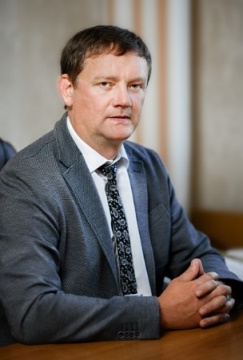 Рыжков Василий Валерьевич – заместитель Главы ЗАТО 
г. Зеленогорск по общественно-политической работе;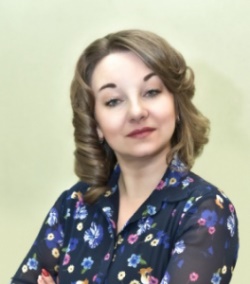 Стешенко Алена Михайловна – директор МКУ «Комитет по делам культуры»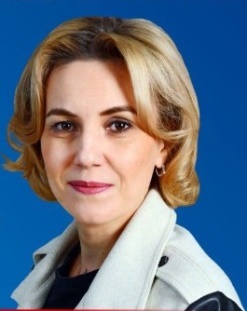 Щекина Тамара Владимировна – заместитель директора по организации и развитию социально-досуговой деятельности МБУК «ЗГДК»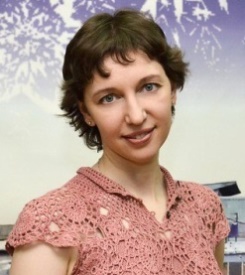 Зимовец Екатерина Викторовна – заместитель директора по работе с общественными объединениями и организациями МБУ «Библиотека», исполнительный директор НКО «Резервный фонд»№Наименование ресурсаСсылка на ресурсВКонтакте МУП ТРК «Зеленогорск»https://vk.com/tk_tvin?w=wall-87661340_77629 ВКонтакте МУП ТРК «Зеленогорск»https://vk.com/tk_tvin?w=wall-87661340_77573ВКонтакте МУП ТРК «Зеленогорск»https://vk.com/tk_tvin?w=wall-87661340_77338ВКонтакте Администрация г. Зеленогорскаhttps://vk.com/zato.zelenogorsk?w=wall-178534051_1532ВКонтакте Администрация г. Зеленогорскаhttps://vk.com/zato.zelenogorsk?w=wall-178534051_1534ВКонтакте МКУ «Комитет по делам культуры»https://vk.com/kultkrasnoyarsk45?w=wall-71344483_14751ВКонтакте МКУ «Комитет по делам культуры»https://vk.com/kultkrasnoyarsk45?w=wall-71344483_14746Телеграм-каналАдминистрация г. Зеленогорскаhttps://t.me/zelenogorsk_glavnyi/14080ОдноклассникиМУП ТРК «Зеленогорск»https://ok.ru/telekompaniatvin/topic/155202353630496Рутубhttps://rutube.ru/video/bdbb0289b51aa9f0dcd13726f16c89c5/№Ответственный (ФИО, должность)Телефон, электронная почта1Щекина Тамара Владимировна8-913-521-04-43zmeya-30@mail.ru